Decription about the building, which is suitable for business (for sale)Contact person: Audronė BaltuškaitėPhone: (8 458) Mobile phone: (8 682) 31971Email:  juzintai@post. rokiskis.ltPhotos: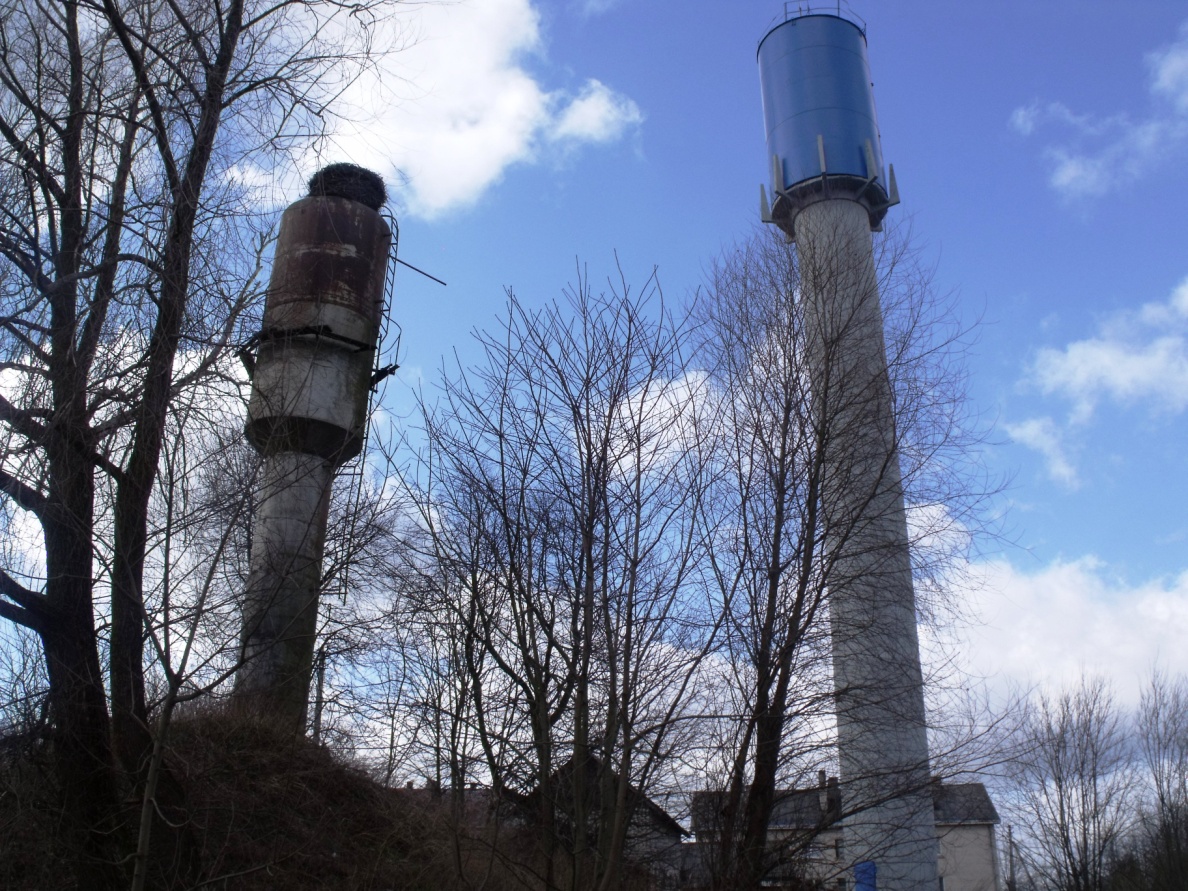 Building characteristicsBuilding characteristicsAddress  (place)J. O Sirvio str. 2, Juzintaii village, Rokiškis region PropertyBelongs to MunicipalityDetaided and special plan NoThe current building usage purposeWater TowersPlanned building usage purpose according to the documents of territory planning Building area (sq.m)State of the buildingSatisfactoryNeighbouring territoriesBorder upon private holdings Exploitation NoInfrastructureInfrastructureCommunication infrastructure:Trunk-roads,  regional roads, local roads (streets)The building is settled 30 kilometrs far from RokiskisEngineering infrastructure:Water supplyWaste waterElectricity networksStreet lightingHeating networks+